от 29.05.2024 года                                                                                                                               № 326Черемхово1.	Утвердить отчет об исполнении бюджета Черемховского районного муниципального образования за 2023 год:	по доходам – в сумме 1 918 523,0 тыс. руб., в том числе объем межбюджетных трансфертов, получаемых из других бюджетов бюджетной системы Российской Федерации в сумме 1 723 127,8 тыс. руб.;	по расходам – в сумме 1 916 912,8 тыс. руб.;	по размеру профицита в сумме 1 610,2 тыс. руб. и со следующими показателями:	доходов бюджета Черемховского районного муниципального образования по кодам классификации доходов бюджетов за 2023 год согласно приложению 1 к настоящему Решению; 	расходов бюджета Черемховского районного муниципального образования по ведомственной структуре расходов бюджетов за 2023 год согласно приложению 2 к настоящему Решению;	расходов бюджета Черемховского районного муниципального образования по разделам и подразделам классификации расходов бюджетов за 2023 год согласно приложению 3 к настоящему Решению;	источников финансирования дефицита бюджета Черемховского районного муниципального образования по кодам классификации источников финансирования дефицитов бюджетов за 2023 год согласно приложению 4 к настоящему Решению.	2. Настоящее Решение вступает в силу после его официального опубликования.	3. Помощнику депутата Думы Черемховского районного муниципального образования Носовой В.А. опубликовать настоящее решение с приложениями в газете «Мое село, край Черемховский» и разместить на официальном сайте Черемховского районного муниципального образования. Председатель Думы Черемховского районного муниципального образования                                        Л.М. КозловаМэр района                                                                                              С.В. МарачСогласовано:Начальник финансового управления                                                 Ю.Н. Гайдук«____»________________2024 г.Начальник отдела правового обеспечения                                      С.А. Ермаков«____»________________2024 г.Руководитель аппарата администрации                                      М.Г. Рихальская«____»________________2024 г.           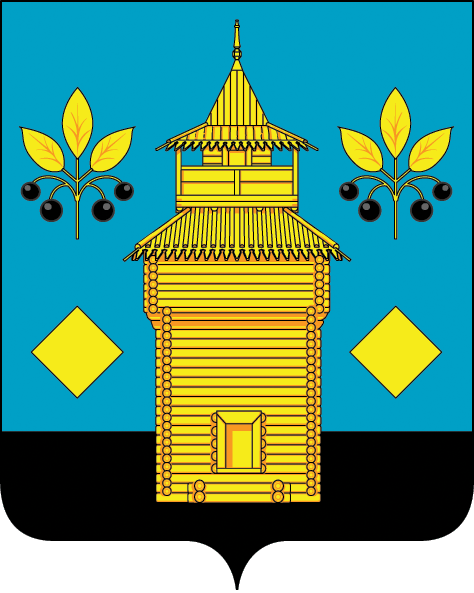 РОССИЙСКАЯ ФЕДЕРАЦИЯЧеремховское районное муниципальное образованиеРайонная ДумаР Е Ш Е Н И ЕОб утверждении отчета об исполнении бюджета Черемховского районного муниципального образования за 2023 годРассмотрев отчет об исполнении бюджета Черемховского районного муниципального образования за 2023 год,  заключение комиссии по бюджету, ценообразованию, финансово-экономическим вопросам, тарифам и налоговому законодательству районной Думы, руководствуясь статьей 264.6 Бюджетного кодекса Российской Федерации, пунктом 1 части 1 статьи 15, пунктом 2 части 10 статьи 35, статьей 52  Федерального закона от 06 октября 2003 года № 131-ФЗ «Об общих принципах организации местного самоуправления в Российской Федерации», пунктом 2 части 1 статьи 34, статьями 51, 83 Устава Черемховского районного муниципального образования,  статьями 33, 34, 36 Положения о бюджетном процессе в Черемховском районном муниципальном образовании, утвержденного  решением районной Думы от 27 июня 2012 года № 210 (с изменениями, внесенными решениями районной Думы от 26 сентября 2012 года № 217, от 25 сентября 2013 года № 275, от 25 февраля 2015 года № 17, от 13 апреля 2016  года № 69, от 12 июля 2017 года № 158, от 30 июня 2021 года № 127, от         23 декабря 2021 № 161), Дума Черемховского районного муниципального образованияРЕШИЛА: